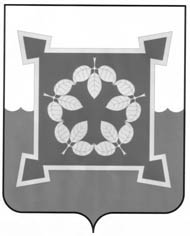 СОБРАНИЕ ДЕПУТАТОВ  ЧЕБАРКУЛЬСКОГО ГОРОДСКОГО ОКРУГА VI СОЗЫВАЧелябинской области                                               РЕШЕНИЕ 			ПРОЕКТот  07.02.2023 г.   № ______г. ЧебаркульО внесении изменений в решение Собрания депутатов от 20.12.2022 г. № 436 «О бюджете Чебаркульского   городского   округа на 2023 год и плановый период 2024 и 2025 годов»Руководствуясь статьями 16, 35 Федерального закона «Об общих принципах организации местного самоуправления в Российской Федерации», на основании Закона Челябинской области «Об областном бюджете на 2023 год и плановый период 2024 и 2025 годов»,   Положения о бюджетном процессе в Чебаркульском городском округе  и Устава Чебаркульского городского округа, Собрание депутатов Чебаркульского городского округаРЕШАЕТ:1. Внести в решение Собрания депутатов от 22.12.2022 г. № 436 «О бюджете Чебаркульского   городского   округа на 2023 год и плановый период 2024 и 2025 годов» следующие изменения:1.1. Изложить пункты 1 в следующей редакции:«1. Утвердить основные характеристики бюджета Чебаркульского городского округа (далее – местный бюджет) на 2023 год:1) прогнозируемый общий объем доходов местного бюджета в сумме   1 408 122 727,00 рублей, в том числе безвозмездные поступления от других бюджетов бюджетной системы Российской Федерации в сумме 904 029 500,00 рублей;2) общий объем расходов местного бюджета в сумме 1 469 893 453,40 рублей; 3) дефицит местного бюджета в сумме 61 770 726,40 рублей».	1.2. Приложение 2 изложить в новой редакции (приложение 1 к настоящему решению).1.3. Приложение 4 изложить в новой редакции (приложение 2 к настоящему решению).1.4. Приложение 6 изложить в новой редакции (приложение 3 к настоящему решению).1.5. Приложение 10 изложить в новой редакции (приложение 4 к настоящему решению).2. Контроль исполнения настоящего решения возложить на постоянную депутатскую комиссию по бюджетно-финансовой и экономической политике (председатель Баландин Н.С.).3. Данное решение опубликовать (обнародовать) в установленном порядке.Председатель Собрания депутатовЧебаркульского городского округа						     Н.С. БаландинГлава Чебаркульского городского округа	                                       	    	   С.А.ВиноградоваСОГЛАСОВАНО:Исполняющий обязанностизаместителя главы по бюджетному процессу,начальника Финансового управления администрации				                И.С. ИльиныхПредседатель Контрольно-счетного комитета					         Н.В. ЕреклинцеваНачальник  юридического отдела администрации 										  А.Н. ЧугуноваПредседатель постоянной комиссиипо бюджетно-финансовой и экономической политике					   Н.С. БаландинПредседатель постоянной депутатскойкомиссии по нормотворчеству…								   О.В. ПермяковПроект готовил:Начальник бюджетного отделаФинансового управления администрации					             Л.С. АндроноваВопрос готов для внесения в проектповестки дня заседания Собрания депутатовПредседатель Собрания депутатовЧебаркульского городского округа						               Н.С. БаландинУправляющий делами Собрания депутатовЧебаркульского городского округа						                 Н.Б. Якупова